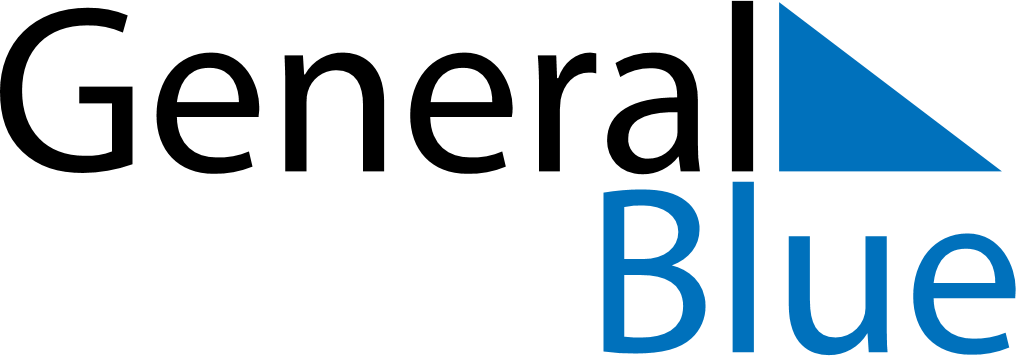 Weekly CalendarJanuary 11, 2027 - January 17, 2027Weekly CalendarJanuary 11, 2027 - January 17, 2027Weekly CalendarJanuary 11, 2027 - January 17, 2027Weekly CalendarJanuary 11, 2027 - January 17, 2027Weekly CalendarJanuary 11, 2027 - January 17, 2027Weekly CalendarJanuary 11, 2027 - January 17, 2027MONDAYJan 11TUESDAYJan 12WEDNESDAYJan 13THURSDAYJan 14FRIDAYJan 15SATURDAYJan 16SUNDAYJan 17